DAV Sektion Biberach, FamiliengruppeJahresprogramm 2020Treffpunkte und Abfahrtszeiten sowie genauere Informationen und mögliche Änderungen für jede Tour werden per e-mail verteilt. 	TourendurchführungTelefonnummer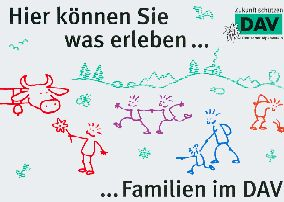 Klaus u. Ortrud Betz-Lamprecht07351/ 371702Chris + Karin Löffler07351/8020366Jürgen Moll07351/ 504500Bernd + Martina Kösler/ Winkler07351/575623Termin	ZielInfos und Anmeldung11.o.12.01.Rodeln/ Winterwanderung im Allgäu ab 8 JahrenBernd + Martina17.-19.01.Bergheim Missen im Allgäu: Pisteln, Langlaufen und TourenTeilnehmerzahl begrenztGerd FranzTel. 07351/7508531.01.-02.02.Altwürttemberger Haus in Unterjoch (Pisteln, Rodeln. Touren)Jürgen          06.-08.03.Berghaus Kleinwalsertal: Pisteln, Langlaufen, Rodeln, Teilnehmerzahl begrenztBernd + Martina29.03.Von Bolsterlang über das Raggenhorn auf den Schwarzen Grat – abgesagt!Chris + Karin01.05.Maiwanderung Schwäbische Alb – abgesagt!Klaus + Ortrud21.05.Schwäbische Alb, Allgäu oder Bregenzer Wald – abgesagt!Klaus + Ortrud31.07.-30.08.Verlängertes Hüttenwochenende – abgesagt!Klaus + Ortrud19.o.20.09.Bergtour Allgäu oder Bregenzer Wald25.-27.09.Coburger Hütte (ab 10 Jahren)Bernd + Martina20.11.Nachlese 2019 mit Bildern Programmvorschau 2020 17.00 Uhr – 20.00 Uhr DAV HausAlle